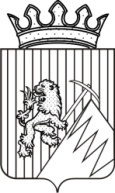 Администрация городского округа «Город Губаха» Пермского краяПРИКАЗНАЧАЛЬНИКА УПРАВЛЕНИЯ ОБРАЗОВАНИЯ24.10.2013                   		        	              № 173О выполнении общеобразовательными учреждениями Федерального закона № 120-ФЗ от 24.06.1999 (ред. от 02.07.2013) «Об основах системы профилактики беспризорности и правонарушений среди несовершеннолетних» 		Во исполнение Федерального закона № 120-ФЗ от 24.06.1999 (в ред. от 02.07.2013) «Об основах системы профилактики беспризорности и правонарушений среди несовершеннолетних», в целях профилактической работы среди  несовершеннолетнихПРИКАЗЫВАЮРуководителям образовательных учрежденийСпланировать профилактическую работу среди несовершеннолетних в планах воспитательной работе   на всех ступенях обучения.Организовать эффективную работу Советов по профилактике в ОУ.Сформировать базы данных в общеобразовательных учреждениях детей, склонных к правонарушениям.Обеспечить максимальный охват учащихся «группы риска» и состоящих на профилактических учетах дополнительным образованием и занятостью в каникулярное время. Осуществлять строгий контроль за посещаемостью.Усилить  индивидуальную профилактическую работу с учащимися «группы риска» и состоящими на учете ПДН и их родителями.Продолжить проведение совместных мероприятий «Школа полиции», «Неделя безопасности», патриотических мероприятий, в том числе на приз  МОУ МВД, а так же спортивных мероприятий для детей «группы риска». Усилить профилактическую работу по формированию у подростков негативного отношения к употреблению психоактивных веществ и курению.Ежемесячно до 30 числа каждого месяца представить информацию в управление образования:- о фактах жесткого обращения с детьми, выявленных образовательным учреждением (приложение 1).- по профилактике безнадзорности, правонарушений и преступлений  среди обучающихся школ (ежеквартальный, годовой).- с семьями, находящимися в социально-опасном положении.- по профилактике табококурения и алкоголизма в образовательных учреждениях (приложение 2).- информацию об учащихся, пропустивших свыше 30 % учебного времени без уважительной причины в пятницу еженедельно (приложение 3).Обеспечить  ежемесячный сбор данных по учету несовершеннолетних «группы риска» согласно форме регистра. Данные представлять Павликовой Л.А., заместителю директора пот воспитательной работе МАОУ ООШ № 20, ответственной за ведение регистра по учету детей, находящихся в «группе риска» не позднее 05 числа каждого месяца, следующего за отчетным.  При аккредитации образовательных учреждений учитывать:показатели реализации проектов (использование  инновационных форм работы с учащимися и ее результативность, снижение количества несовершеннолетних, совершивших правонарушения и имеющих вредные привычки). результаты эффективной работы по снижению преступности среди учащихся образовательных учреждений при  аттестации социальных педагогов, классных руководителей и педагогов-психологов. Контроль за исполнением приказа возложить на главного специалиста по дополнительному образованию и воспитательной работе Дорофееву И.А.Начальник управления								   С.В.БаскаковаС приказом ознакомленглавный специалист								 И.А.ДорофееваПриложение 1к приказу начальника управления образования от 24.10.2013 № 173Отчет о фактах жестокого обращения с детьми, выявленных образовательными учреждениями (администрацией, педагогами, психологами, социальными педагогами), за_________месяц.Выявлено несовершеннолетних, пострадавших от жестокого обращения: (Ф.И.О., дата рождения, образовательное учреждение, класс (группа ДОУ)Случаи жестокого обращения с несовершеннолетним имели место:- в семье (семья группы риска; внешне благополучная; полная, неполная) - -  в школе  (от педагога, обучающегося)-  другое (указать) – Форма жестокого обращения (физическое, сексуальное, психическое насилие, пренебрежение основными нуждами ребенка) – Что послужило сигналом  для выявления случая жестокого обращения с несовершеннолетним (состояние здоровья, внешний вид и  особенности поведения ребенка; отсутствие у родителей интереса к делам ребенка, уклонение от контакта с работниками и администрацией учреждения образования,  употребление алкоголя или наркотических средств, уход несовершеннолетних из дома  и др.). -Лица, понесшие ответственность за жестокое обращение с детьми, в соответствии с УК РФ:  Работа, проведенная  по реабилитации несовершеннолетнего, пострадавшего от жестокого обращения (индивидуальный план помощи семье и детям, коррекционно-реабилитационная, профилактическая работа с привлечением педагога-психолога, социального педагога и т.д.).Приложение 2к приказу начальника управления образования от 24.10.2013 № 173Отчет о работе образовательных учреждений по профилактике табакокурения и алкоголизма среди обучающихся за ___________Приложение 3к приказу начальника управления образования от 24.10.2013 № 173С П И С О Кнесовершеннолетних, обучающихся в __________________________________________________,пропустивших  без уважительных причин  более 30%  учебного временив период на _________________201__ г. Стояло  на учете  - Всего стоит на учете -  Вновь поставлено  -    Снято с учетаКоличество обучающихся, с разбивкой по классам, состоящих на внутришкольном учете за табакокурениеКоличество обучающихся, с разбивкой по классам, состоящих на внутришкольном учете за употребление алкогольных напитков, включая пивоКоличество обучающихся (по классам), выявленных за отчетный период Количество обучающихся (по классам), выявленных за отчетный период Формы и количество  мероприятий по профилактике табакокурения и алкоголизма, проведенных в образовательных учреждениях за отчетный период, в т.ч. с участием медработников и сотрудников правоохранительных органов  Количество представлений, направленных в РКДН и ЗП о привлечении родителей к административной ответственности за неоднократное употребление их детьми табака и алкоголя за отчетный периодКоличество обучающихся, с разбивкой по классам, состоящих на внутришкольном учете за табакокурениеКоличество обучающихся, с разбивкой по классам, состоящих на внутришкольном учете за употребление алкогольных напитков, включая пивоза табакокурениеза употребление алкогольных напитков, включая пивоФормы и количество  мероприятий по профилактике табакокурения и алкоголизма, проведенных в образовательных учреждениях за отчетный период, в т.ч. с участием медработников и сотрудников правоохранительных органов  Количество представлений, направленных в РКДН и ЗП о привлечении родителей к административной ответственности за неоднократное употребление их детьми табака и алкоголя за отчетный периодОУФ.И.О. ребенкаДата рожденияклассклассПричина пропусковКоличество пропусков, %Дата постановки на учет в образовательном учрежденииДата постановки на учет в образовательном учрежденииПринятые меры